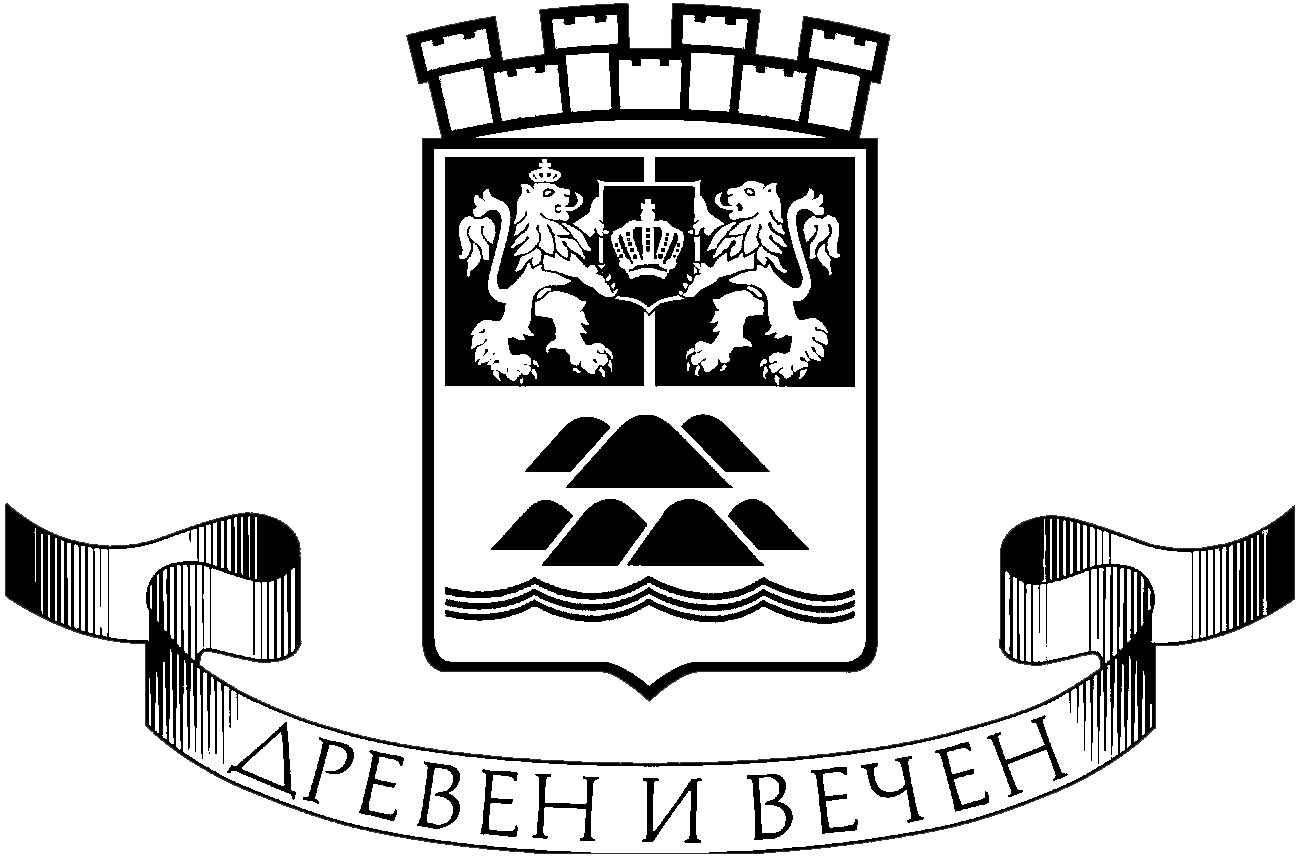 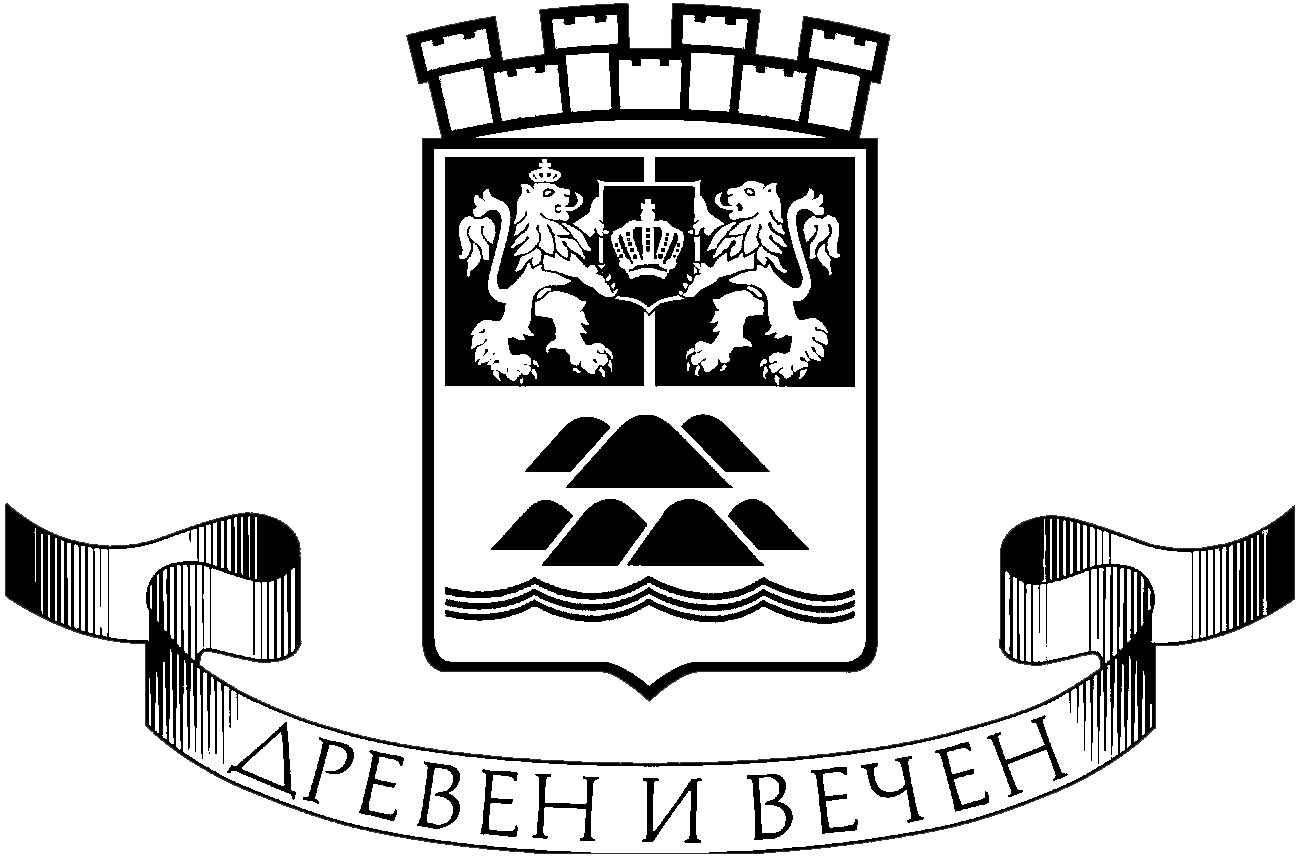 Гр. Пловдив, 4000, пл.”Стефан Стамболов” №1   тел.: (032) 656 701, факс: (032) 656703www.plovdiv.bg, e-mail: kmet.kmet@plovdiv.bgОБЯВАС Решение № 259, взето с протокол № 11 от 09.06.2022 г. на Общински съвет-Пловдив, е разрешено изработване на проект за изменение  на подробен устройствен план – план за регулация и  застрояване (ПУП – ПРЗ) за УПИ IX-588 и УПИ X-587 на част от  кв. 6 по плана на кв.  ,,Прослав‘‘, гр. Пловдив за ново свободно застрояване. На основание чл. 215, ал. 1 и ал. 4 от ЗУТ, решението подлежи на обжалване чрез Общински съвет – Пловдив пред Административен съд – Пловдив в 14-дневен срок от съобщението по чл.124б ал.2 от ЗУТ.Начало на съобщаване   13.07.2022г. 